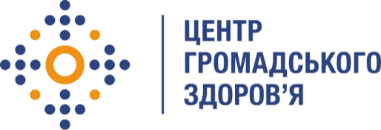 Державна установа 
«Центр громадського здоров’я Міністерства охорони здоров’я України» оголошує конкурс на позицію консультанта (фахівець з когнітивно-поведінкової терапії) в межах пілотування інтервенцій, спрямованих на організацію відео-контрольованого лікування осіб з психічними та поведінковими розладами внаслідок вживання опіоїдів, які перебувають на лікування із використанням препаратів ЗПТ в рамках проекту Глобального фонду «Механізм реагування на COVID-19 в УкраїніНазва позиції: Консультант (фахівець з когнітивно-поведінкової терапії) в межах пілотування інтервенцій, спрямованих на організацію відео-контрольованого лікування осіб з психічними та поведінковими розладами внаслідок вживання опіоїдів, які перебувають на лікування із використанням препаратів ЗПТ Рівень зайнятості: часткова.Період надання послуг:  листопад 2022 -листопад 2023Інформація щодо установи:Головним завданнями Державної установи «Центр громадського здоров’я Міністерства охорони здоров’я України» (далі – Центр) є діяльність у сфері громадського здоров’я. Центр виконує лікувально-профілактичні, науково-практичні та організаційно-методичні функції у сфері охорони здоров’я з метою забезпечення якості лікування хворих на соціально-небезпечні захворювання, зокрема ВІЛ/СНІД, туберкульоз, наркозалежність, вірусні гепатити тощо, попередження захворювань в контексті розбудови системи громадського здоров’я. Центр бере участь у розробці регуляторної політики і взаємодіє з іншими міністерствами, науково-дослідними установами, міжнародними установами та громадськими організаціями, що працюють в сфері громадського здоров’я та протидії соціально небезпечним захворюванням.Основні обов'язки:Надання психологічних консультацій пацієнтам ЗПТ із застосування когнітивно-поведінкової терапії із використанням засобів телекомунікацій щодо питань, пов’язаних зі здоров’ям за напрямком «Наркологія»/»Психіатрія»Взаємодія з Куратором Дослідження з ВНЛ на постійній основіВедення облікової документації, в тому передбачені Протоколом пілотного проекту (Журнал консультацій)Забезпечення безпеки персональної ідентифікуючої інформації респондентівЗабезпечення безпеки дослідницьких данихВимоги до професійної компетентності:Вища освіта Стаж роботи за напрямком «Психологія», «Психотерапія» від 3 роківНаявність досвіду надання психотерапевтичних консультацій із застосуванням методики  когнітивно-поведінкової терапії обов’язковоДосвід організації роботи з консультування осіб, які страждають на залежність буде перевагоюНаявний досвід взаємодії із лікувально-профілактичними установами, неурядовими організаціями, які опікуються питанням ЗПТ буде перевагоюОбов'язкове володіння базовими програмами MS Office, ExcelМіжособистісні й комунікативні навичкиВідповідальність Резюме мають бути надіслані на електронну адресу: vacancies@phc.org.ua. В темі листа, будь ласка, зазначте номер та назву вакансії: «344-2022 Консультант (фахівець з когнітивно-поведінкової терапії) в межах пілотування інтервенцій, спрямованих на організацію відео-контрольованого лікування осіб з психічними та поведінковими розладами внаслідок вживання опіоїдів, які перебувають на лікування із використанням препаратів ЗПТ»Термін подання документів – до 2 грудня 2022 року.За результатами відбору резюме успішні кандидати будуть запрошені до участі у співбесіді. У зв’язку з великою кількістю заявок, ми будемо контактувати лише з кандидатами, запрошеними на співбесіду. Умови завдання та контракту можуть бути докладніше обговорені під час співбесіди.Державна установа «Центр громадського здоров’я Міністерства охорони здоров’я України» залишає за собою право повторно розмістити оголошення про вакансію, скасувати конкурс на заміщення вакансії, запропонувати посаду зі зміненими обов’язками чи з іншою тривалістю контракту.